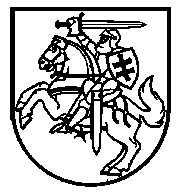 NACIONALINĖ ŠVIETIMO AGENTŪRABiudžetinė įstaiga, M. Katkaus g. 44, 09217 Vilnius, tel. (8 5) 275 2362, faks. (8 5) 272 4315,el. p. info@nsa.smm.lt, http://www.nsa.smm.ltDuomenys kaupiami ir saugomi Juridinių asmenų registre, kodas 305238040_______________________________________________________________________________________Savivaldybių administracijoms			 2020        Nr.	DĖL ES PARAMOS PROJEKTO „MOKYKLŲ APRŪPINIMAS GAMTOS IR TECHNOLOGINIŲ MOKSLŲ PRIEMONĖMIS“ (KODAS NR. 09.1.3-CPVA-V-704-02-0001)“ ĮGYTO TURTO PERDAVIMO Nacionalinė Švietimo agentūra (toliau – Agentūra), vadovaudamasi Lietuvos Respublikos Vyriausybės 2020 m. kovo 14 d. nutarimo Nr. 207 „Dėl karantino Lietuvos Respublikos teritorijoje paskelbimo“ 3.3 papunkčiu, visoms Lietuvos savivaldybėms nupirko kompiuterinę įrangą  (toliau – Turtas) mokymui nuotoliniu būdu. 	Atsižvelgiant į 2020 m. balandžio mėn. su kiekviena savivaldybe pasirašytais papildymais prie 2016 m. Jungtinės veiklos sutarčių dėl partnerytės, įgyvendinant ES paramos projektą „Mokyklų aprūpinimas gamtos ir technologinių mokslų priemonėmis“ Nr. 09.1.3-CPVA-V-704-02-0001 (toliau – Sutarties papildymas), nupirktas Turtas 2020 m. balandžio mėn. yra perduotas savivaldybėms, pasirašant prekių perdavimo ir priėmimo aktus.   Vadovaujantis Lietuvos Respublikos įstatymais ir kitais teisės aktais bei  Sutarties papildymu Turtas savivaldybių nuosavybėn turi būti perduotas Lietuvos Respublikos Vyriausybės nutarimu.Atsižvelgiant į tai, kas išdėstyta, prašome inicijuoti savivaldybės tarybos sprendimą dėl Turto skyrimo Jūsų savivaldybei. 	Pateikiame tarybos sprendimo ir jo priedo pavyzdžius. Priedą reikia pildyti remiantis 2020 m. balandžio mėn.  gauto Turto prekių perdavimo ir priėmimo aktais.Sprendimo patvirtintą kopiją prašome atsiųsti Agentūrai adresu: M. Katkus g. 44, 09217 Vilnius ir pakartoti šiuo el. paštu:  giedre.daugirdiene@nsa.smm.lt. VšĮ Centinę projekto valdymo agentūrą privalėsime informuoti kokia mokykla kokį Turtą gavo,  todėl parengus sprendimą, labai prašome nurodytu el. paštu atsiųsti ir sprendimo priedą word ar excel formatais.Primename, kad Turtą perdavus savivaldybių nuosavybėn, privalu laikytis Jungtinės veiklos sutartyje ir Sutarties papildyme nurodytų reikalavimų: Turtas (prekės) turi būti naudojamas tik projekte numatytam tikslui - didinti bendrojo ugdymo įstaigų tinklo veiklos efektyvumą, modernizuojant mokymo(-si) aplinką;Savivaldybių administracijos - projekto partneriai turi: a) užtikrinti prekių tinkamą naudojimą ir saugojimą, prireikus atstatyti ir atkurti prarastą turtą; b) teisės aktų nustatyta tvarka perduoti prekes mokykloms ir užtikrinti gautų prekių apskaitą; c) užtikrinti naudojimąsi finansuotos veiklos rezultatais projekto vykdymo metu ir 5 metus po Projekto veiklų įgyvendinimo pabaigos, t. y.  išlaikyti ir tinkamai eksploatuoti tik projekto tikslais.Pagal dabartinius planus projekto pabaiga planuojama 2022 m., todėl turtas pagal paskirtį turi būti naudojamas maždaug iki 2027 m. Praradus turtą dėl bet kurios priežasties, mokykla ne prastesnių parametrų turtą privalo atpirkti savo lėšomis. Sudaužius ar sugedus nepataisomai, galima ne prastesnių parametrų turtą arba atpirkti savo lėšomis, arba nurašyti kaip mažos vertės objektą pagal savivaldybėje  patvirtintą tvarką. Nurašytą turtą taip pat reikia saugoti 5 metus po projekto pabaigos.  Apie projekto pabaigą informuosime atskiru pranešimu, kai tik paaiškės data.
                   PRIDEDAMA: Savivaldybės tarybos sprendimo pavyzdys, 1 lapas;Savivaldybės tarybos sprendimo priedo pavyzdys, 1 lapas.Direktorė 					Rūta KrasauskienėDalia Lėckaitė, tel. +370 684 43245,dalia.leckaite@nsa.smm.lt;Giedrė Daugirdienė, tel.  +370  68443187;giedre.daugirdiene@nsa.smm.lt